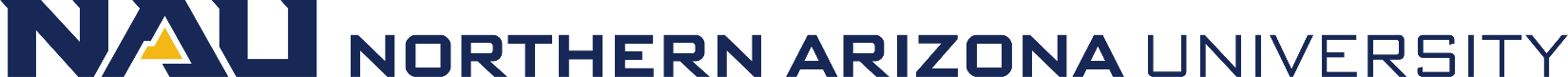 FAST TRACK Course ChangeFall 2020       See upper and lower division undergraduate course definitions.*if there has been a previously approved curriculum change since the last catalog year, please copy the approved text  from the proposal form into this field.  4.  Justification for Fast Track course changes.IN THE FOLLOWING SECTION, COMPLETE ONLY WHAT IS CHANGING5.  Is this course in any plan (major, minor, or certificate) or sub plan (emphasis)?    Yes        No                                                                                                                                 If yes, list and include evidence of notification to and/or response from each impacted academic unit as necessary. 6.  Is there a related plan change proposal being submitted?                                     Yes         No     If no, explain.7. Will you be requesting a new or changing a current course fee?                            Yes        No   If yes, please refer to: http://nau.edu/Registrar/Faculty-Resources/Course-Fees/Questions 8-9 for Undergraduate Courses only:8.  Do you want to remove the Liberal Studies or Diversity designation?                  Yes         No If yes, select all that apply.         Liberal Studies       Diversity         Both      If yes, explain why you want to eliminate the Liberal Studies and/or Diversity Designation?9.  Is this course listed in the Course Equivalency Guide?                                        Yes         No Refer to Fast Track Policy for eligibility.  1.  College and Academic Unit:2.  Course subject and number:3.  Current catalog display in this column.  Cut and paste the course’s title, description, requisites and units from the current on-line academic catalog * http://catalog.nau.edu/Catalog/.Show the proposed changes in this column Bold the proposed changes in this column to differentiate from what is not changing, and Bold with strikethrough what is being deleted.CURRENTPROPOSEDRepeat for additional units in same term:Yes    No   Repeat for additional units  same term: Yes    No   Repeat max number of units in same term:Repeat max number of units in same term:Instruction Mode: In person*   Online    Blended*  *Where offered? FLGMTN    Other  Instruction Mode: In person*   Online    Blended*  *Where offered? FLGMTN    Other  Incomplete option:incomplete (I)   in progress (IP) Incomplete option:incomplete (I)   in progress (IP) Experiential Learning Component: Yes    No   Experiential Learning Component: Yes    No   Terms Offered: Fall      Winter     Spring      Summer  Other  Terms Offered: Fall      Winter     Spring      Summer  Other  Reviewed by Curriculum Process AssociateDateApprovals:Department Chair/Unit Head (if appropriate)DateDean of CollegeDate